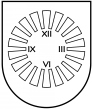 LATVIJAS  REPUBLIKA PRIEKUĻU NOVADA PAŠVALDĪBAReģistrācijas Nr. 90000057511, Cēsu prospekts 5, Priekuļi, Priekuļu pagasts, Priekuļu novads, LV-4126 www.priekuli.lv, tālr. 64107871, e-pasts: dome@priekulunovads.lvLēmumsPriekuļu novada Priekuļu pagastā2019. gada 24.oktobrī								 Nr.441										(protokols Nr.11, 20.p)Par pašvaldības nekustamā īpašuma “Druvu mežs”, Priekuļu pagastā, Priekuļu novadā, izsoles  noteikumu  apstiprināšanu	Priekuļu novada dome iepazīstas ar Priekuļu novada pašvaldības izpilddirektora Fjodora Puņeiko informāciju par pašvaldības nekustamā īpašuma “Druvu mežs”, Priekuļu pagastā, Priekuļu novadā,  izsoles noteikumu projektu.Izvērtējot domes rīcībā esošo informāciju, konstatēts, ka:Nekustamais īpašums “Druvu mežs”, Priekuļu pagastā, Priekuļu  novadā, sastāv no vienas zemes vienības ar kadastra apzīmējumu 4272 005 0119   6,29 ha kopplatībā.Ar Priekuļu novada domes 2019.gada 26.septembra sēdes lēmumu Nr. 397 (protokols Nr.10, p.37.) pašvaldības nekustamais īpašums ar nosaukumu “Druvu mežs”, Priekuļu pagastā, Priekuļu novadā, kadastra numurs 4272 005 0119,  nodots atsavināšanai izsolē.Publisko personu mantas atsavināšanas likuma 10.panta pirmās daļas regulējums nosaka, ka izsoles noteikumus apstiprina attiecīgās atvasinātas publiskas personas lēmējinstitūcija.Ņemot vērā iepriekš minēto un pamatojoties uz likuma “Par pašvaldībām” 14.panta pirmās daļas 2.punktu, 21.panta pirmās daļas 17.punktu, “Publiskas personas mantas atsavināšanas likuma” 10.pantu, Priekuļu novada domes Mantas atsavināšanas un izsoles komisijas 2019.gada 14.oktobra lēmumu (protokols Nr.3),   Priekuļu novada domes Finanšu komitejas 2019.gada 21. oktobra atzinumu (protokols Nr.11) atklāti balsojot , PAR –11(Elīna Stapulone, Dace Kalniņa, Aivars Tīdemanis, Elīna Krieviņa, Jānis Mičulis, Mārīte Raudziņa, Arnis Melbārdis, Jānis Ročāns, Aivars Kalnietis, Normunds Kažoks, Ināra Roce), PRET –nav, ATTURAS –nav,  Priekuļu novada dome nolemj: Apstiprināt Priekuļu novada pašvaldības nekustamā īpašuma “Druvu mežs”, Priekuļu pagastā, Priekuļu novadā, kadastra Nr.4272 005 0119, izsoles noteikumus. Noteikt izsoles nosacīto sākuma cenu – 16 000,00 EUR  (sešpadsmit tūkstoši euro un 00 centi). Atbildīgais par lēmuma izpildi izpilddirektors Fjodors Puņeiko.Pielikumā: Izsoles noteikumi uz 3lpp.Domes priekšsēdētāja			(paraksts)					Elīna StapuloneLATVIJAS  REPUBLIKA PRIEKUĻU NOVADA PAŠVALDĪBAReģistrācijas Nr. 90000057511, Cēsu prospekts 5, Priekuļi, Priekuļu pagasts, Priekuļu novads, LV-4126 www.priekuli.lv, tālr. 64107871, e-pasts: dome@priekulunovads.lvPriekuļu novada pašvaldībasnekustamā īpašuma “Druvu mežs”, Priekuļu pagasts, Priekuļu novads, kadastra Nr.4272 005 0119IZSOLES NOTEIKUMIVispārīgie noteikumiMutiskā izsolē ar augšupejošu soli saskaņā ar Publiskas personas mantas atsavināšanas likumu un Priekuļu novada domes 2019.gada 26.septembra sēdes lēmumu Nr.397, protokols Nr.10, p.37. „Par nekustamā īpašuma “Druvu mežs”, Priekuļu pagastā, Priekuļu novadā, nodošanu atsavināšanai”, 100% par EUR tiek pārdots Priekuļu novada pašvaldībai piederošais nekustamais īpašums ar nosaukumu  “Druvu mežs”, Priekuļu pagastā, Priekuļu novadā, kadastra Nr.42720050119, kas sastāv no viena zemes gabala ar kopējo platību 6,29 ha,  no kura 5,95 ha ir mežs, un tā lietošanas mērķis ir noteikts – zeme, uz kuras galvenā saimnieciskā darbība ir mežsaimniecība.Pašvaldības īpašuma tiesības nostiprinātas Vidzemes rajona tiesas Priekuļu pagasta zemesgrāmatas nodalījumā Nr.100000580750.Nekustamā īpašuma izsoles nosacītā sākuma cena – 16 000,00 EUR (sešpadsmit tūkstoši euro un 00 centi). Izsoles solis - 1000,00 EUR (viens tūkstotis euro un  00 centi).Izsoles mērķis - pārdot nekustamo īpašumu par iespējami augstāko cenu, nosakot pretendentu, kas šādu cenu piedāvās, mutiskā izsolē.Izsoli veic Priekuļu novada pašvaldības mantas atsavināšanas un izsoles  komisija (turpmāk tekstā – Izsoles komisija) Nodrošinājums izsoles dalībniekiem jāiemaksā Priekuļu novada domes kontā: A/S SEB Banka, konta Nr. LV07 UNLA 0004 0111 3080 8, kods UNLALV2X. Informācijas publicēšanas kārtībaInformācija (sludinājums) par izsoli tiek publicēts Latvijas Republikas oficiālajā izdevumā „Latvijas Vēstnesis”, laikrakstā „Druva”, Priekuļu novada domes informatīvajā izdevumā „Priekuļu novada vēstis” un pašvaldības interneta mājas lapā www.priekuli.lv.3. Izsoles dalībniekiPar izsoles dalībnieku var kļūt jebkura fiziska vai juridiska persona, kurai ir tiesības iegūt nekustamo īpašumu Latvijas Republikā.Visiem pretendentiem, kuri vēlas piedalīties izsolē pirms reģistrēšanās izsolei jāiemaksā nodrošinājums 10 % apmērā no nekustamā īpašuma nosacītās izsoles sākuma cenas, tas ir 1600,00 EUR (viens tūkstotis seši simti euro un  00 centi) ar norādi „Izsoles nodrošinājums”.Dalībnieki, kuri nav iemaksājuši nodrošinājuma naudu līdz šajos noteikumos norādītajam datumam, izsolei netiek pielaisti. Ja izsoles dalībnieks vēlas izmantot nekustamā īpašuma pirmpirkuma tiesības, viņam jāiesniedz iesniegums, kurā norādīts pirmpirkuma tiesību pieteikšanas fakts un pamats. Dalībnieku reģistrācijas kārtībaDalībniekiem uz izsoli jāreģistrējas Priekuļu novada pašvaldībā, Cēsu prospektā 5, Priekuļos, Priekuļu pagastā Priekuļu novadā ne vēlāk kā līdz 2019.gada 11.decembrim plkst. 9:30.Izsoles dalībniekiem, kuri vēlas reģistrēties, izsoles komisijai jāiesniedz šādi dokumenti: 4.2.1. Fiziskām personām: 4.2.1.1. personu apliecinošs dokuments (jāuzrāda); 4.2.1.2. Kvīts par nodrošinājuma samaksu (oriģināls); 4.2.2. Juridiskām personām: 4.2.2.1.Pārstāvja pilnvara (oriģināls); 4.2.2.2.Uzņēmumu reģistra iestādes izziņa par juridiskās personas amatpersonu pārstāvības tiesībām; 4.2.2.3.Juridiskās personas ( kapitālsabiedrības) lēmums par vēlmi iegādāties nekustamo īpašumu izsolē; 4.2.2.4.Kvīts par nodrošinājuma samaksu (oriģināls);  4.3. Izsoles dalībnieki pirms izsoles paraksta izsoles noteikumus un saņem reģistrācijas apliecību.Izsoles noriseNekustamā īpašuma izsole notiks 2019.gada 11. decembrī plkst.11:00, Cēsu prospektā 5, Priekuļi, Priekuļu pag., Priekuļu nov., 2. stāva sēžu zālē.Izsolē var piedalīties, ja pieteikums iesniegts noteiktajā termiņā un izpildīti visi pārējie noteiktie Izsoles noteikumi.Izsole notiek, ja uz to ir pieteicies, noteiktajā kārtībā reģistrējies un ierodas vismaz viens Dalībnieks. Izsoli vada izsoles vadītājs. Viņš, atklājot izsoli, nosauc savu vārdu, uzvārdu un katra izsoles komisijas locekļa uzvārdu, raksturo nekustamo īpašumu un paziņo tā sākotnējo cenu, kā arī minimālo summu, par kādu izsoles cena katrā nākamajā solī tiek paaugstināta, t.i. par 1000,00 EUR (viens tūkstotis euro, 00 centi).Ja izsolē piedalās dalībnieki, kuri ir pieteikuši pirmpirkuma tiesības, izsoles vadītājs par to informē izsoles dalībniekus. Sākot izsoli, komisija sastāda dalībnieku sarakstu. Izsole tiek protokolēta. Izsoles protokolā atspoguļo visas izsoles vadītāja un izsoles dalībnieku darbības izsoles gaitā. Protokolu paraksta visi izsoles komisijas locekļi. Izsoles dalībnieki solīšanas procesā paceļ savu reģistrācijas kartīti ar numuru.Izsoles vadītājs paziņo pirmā solītāja reģistrācijas numuru un piedāvāto cenu.Atsakoties no turpmākās solīšanas, katrs izsoles dalībnieks apstiprina ar parakstu izsoles dalībnieku sarakstā savu pēdējo solīto cenu. Ja neviens no izsoles dalībniekiem vairs augstāku cenu nepiedāvā, izsoles vadītājs trīs reizes atkārto visaugstāko piedāvāto cenu un fiksē to ar piesitienu. Pēdējais piesitiens aizstāj izsolītāja paziņojumu par to, ka viņš ir pieņēmis vairāk solījumu, un šis piesitiens noslēdz pārdošanu. Izsoles dalībnieks, kurš piedāvājis visaugstāko cenu, ar savu parakstu protokolā apliecina savu gribu pirkt nekustamo īpašumu par nosolīto, protokolā norādīto cenu. Izsoles dalībnieks, kurš nosolījis nekustamo īpašumu, bet neparakstās protokolā, tādējādi atsakās no nosolītā nekustamā īpašuma. Viņš tiek svītrots no izsoles dalībnieku saraksta, viņam netiek atmaksāts nodrošinājums. Nekustamā īpašuma pirkšana tiek piedāvāta izsoles dalībniekam, kas nosolījis nākamo augstāko cenu. Izsoles dalībniekiem, kuri nav nosolījuši nekustamo īpašumu, septiņu darba dienu laikā tiek atmaksāts nodrošinājums, ja izsoles dalībnieks ir izpildījis izsoles noteikumos fiksētās prasības. Nodrošinājums tiek atmaksāts, pārskaitot izsoles dalībnieka norādītajā kontā, vai, ja tāds norādījums nav bijis, kontā, no kura summa saņemta. Izsoles rezultātu apstiprināšanaIzsoles komisija par nekustamā īpašuma pārdošanu sastāda izsoles protokolu, kuru apstiprina nedēļas laikā. Protokolu sastāda divos eksemplāros. Izsoles protokola pirmais eksemplārs un bankas dokumenti paliek izsoles komisijas rīcībā, protokola otrais eksemplārs tiek nodots nekustamā īpašuma nosolītājam. Priekuļu novada dome tuvākajā domes sēdē, kas seko pēc notikušas izsoles, apstiprina izsoles rezultātus. Līguma slēgšanas un norēķina kārtībaIzsoles dalībniekam, kurš nosolījis visaugstāko cenu, viena mēneša laikā no izsoles rezultātu apstiprināšanas dienas ir jānomaksā summa, ko veido starpība starp nosolīto cenu un nodrošinājuma naudu. Ja izsoles dalībnieks mēneša laikā no izsoles dienas nav nomaksājis rēķinus, viņš zaudē tiesības uz nekustamā īpašuma pirkšanu. Nodrošinājuma nauda attiecīgajam izsoles dalībniekam netiek atmaksāta. Izsoles komisija informē par šo faktu Priekuļu novada domi un piedāvā nekustamo īpašumu pirkt izsoles dalībniekam, kas izsolē nosolījis nākamo augstāko cenu. Septiņu dienu laikā pēc izsoles rezultātu apstiprināšanas persona, kas nosolījusi objektu, paraksta pirkuma līgumu. Visas izmaksas, kas saistītas ar nekustamā īpašuma reģistrāciju uz pircēja vārda, sedz nekustamā īpašuma ieguvējs. Izsoles dalībniekiem ir tiesības Priekuļu novada domes priekšsēdētājam iesniegt sūdzību par izsoles vadītāja, izsoles komisijas veiktajām darbībām piecu dienu laikā no attiecīgā lēmuma pieņemšanas vai izsoles dienas. Nenotikusi izsole8.1. Izsole atzīstama par nenotikušu, ja:8.1.1 uz izsoli neierodas neviens noteiktajā laikā reģistrējies izsoles dalībnieks; 8.1.2. sākumcena nav pārsolīta; 8.1.3.noteiktajā termiņā neviens dalībnieks nav reģistrējies; 8.1.4.nosolītājs nav samaksājis nosolīto cenu. Domes priekšsēdētāja			(paraksts)					Elīna Stapulone